BULLETIN D’ENGAGEMENT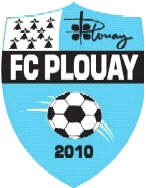 (à retourner accompagné du règlement)POUR LE 15 AVRILNOM DU CLUB …………………………………………. Engage :  …………………. Equipes de U11 soit …………….. €          …………………. Equipes de U13 soit …………….. €          …………………. Equipes de U15 soit …………….. €          …………………. Equipes de U17 soit …………….. €Ci-joint un chèque de …………………….. €A l’ordre de  FC PLOUAY 		     Maison des Associations		     52, rue Paul Ihuel		     56240 PLOUAYNOM DU RESPONSABLE :  					COORDONNEES :U11 :	………………………………………………………………………..		Mail : ………………………………………………..								Portable : ……………………………………….U13 :	…………………………………………………………………........		Mail : ………………………………………………..								Portable : ……………………………………….U15 : 	…………………………………………………………………………		Mail : ………………………………………………..								Portable : ……………………………………….U17 : 	…………………………………………………………………………		Mail : ………………………………………………..								Portable : ……………………………………….